Name: ______________________Algebra 1B 2nd Quarter ReviewYou may use your Interactive Notebook (INB) for any of these problems and those on the test.  You will also be allowed to use your review on the test.InequalitiesWrite the sentence as an inequality. (1 point each)1.  A number n plus 7 is less than or equal to 9.Graph the Inequalities (1 point)Solve and graph the Inequality (1 point for showing your work, 1 point for the correct answer, 1 point for the correct graph)Solve and graph the Inequality (2 points for showing your work, 1 point for the correct answer, 1 point for the correct graph).Parts of a Coordinate Plane Label the following on the coordinate plane : (1 point each)X-axisY-axisAll quadrants14.(4, 2)15.(-3, 5)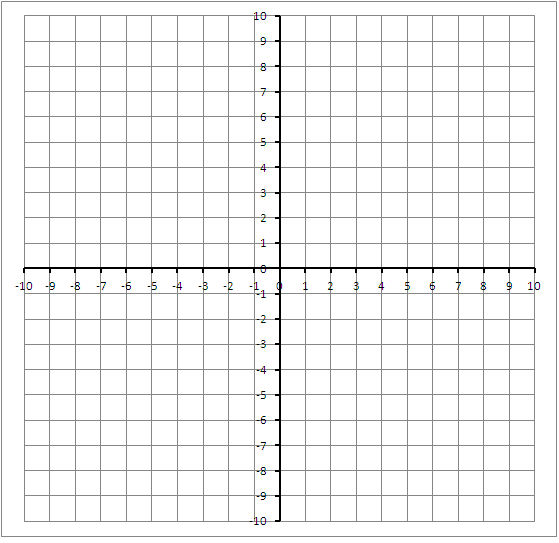 Functions:Is this a Functions?  Label yes or no. (1 point) ____________    Input      OutputGraph the linear equations. (3 points each)SlopeIdentify the slope as positive, negative, zero, or undefined from each graph. (1 point each)13 .  _________________________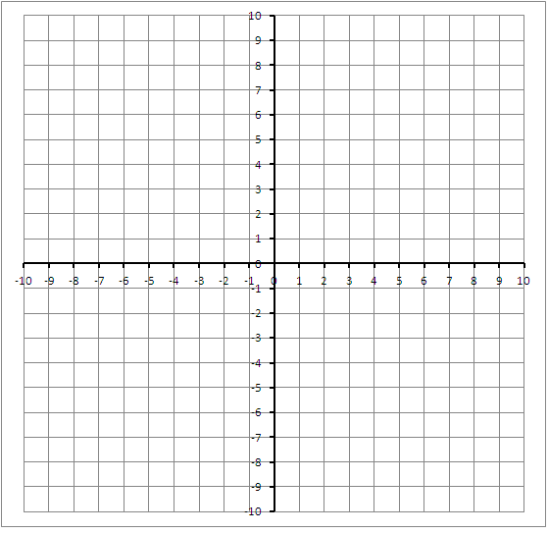 14. __________________________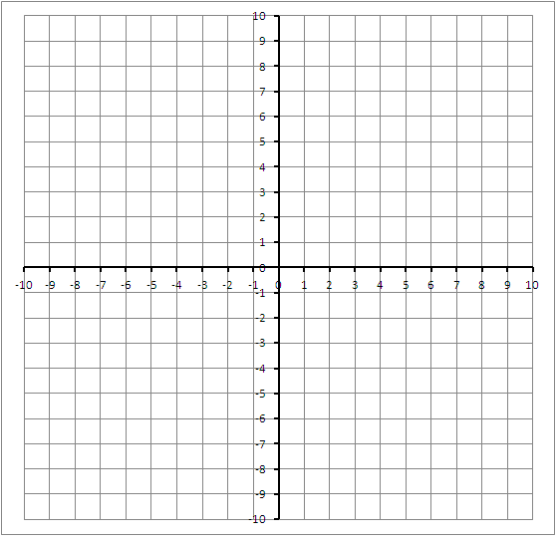 Calculate the rise and run to find the slope of each line.  Find both intercepts. Write the equation. (5 points each.)15.Slope: ________X int:  ________Y int:  ________Equation: ________________________16. Slope: ________X int:  ________Y int:  ________Equation: ________________________